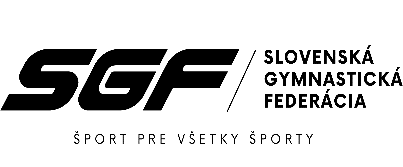 TEST EVENT EYOF 202221.7.2022, Banská BystricaROZPIS SÚŤAŽEA/ VŠEOBECNÉ USTANOVENIA                     Katarína Krekáňová							                           Monika Šišková	               Predsedníčka sekcie				                                                                 Riaditeľka súťaže		         	                        	                                                                                  SEKCIAŠportová gymnastika ženy, Športová gymnastika mužiŠportová gymnastika ženy, Športová gymnastika mužiORGANIZÁTORZ poverenia SGFZ poverenia SGFDÁTUM21.7.202221.7.2022MIESTOZimný štadión Banská BystricaZimný štadión Banská BystricaČINOVNÍCIRiaditeľ:Tajomník:Hlavný rozhodca:Delegát SGF:Hlásateľ:Ved. počt. kom.Hudobný technik:Ved. nástupu:Zdavotnícky dozor:Ved. techn. čaty:Monika ŠiškováSilvia RuščinováLuboš Rupčík /Purdeková ZuzanaOrganizátor EYOFSmart ScoringOrganizátor EYOFMária PýchováOrganizátor EYOFPRIHLÁŠKYUzávierka: 15.7.2022. Registráciu je potrebné vykonať: https://is.sgf.sk/ Zaslať mailom: zbynovcova@sgf.sk v kópii poslať aj na: katarina.e@azet.skUzávierka: 15.7.2022. Registráciu je potrebné vykonať: https://is.sgf.sk/ Zaslať mailom: zbynovcova@sgf.sk v kópii poslať aj na: katarina.e@azet.skŽREBOVANIEUskutoční sa po uzávierke prihlášokUskutoční sa po uzávierke prihlášokTECHNICKÁ PORADAU  Uskutoční sa v mieste súťaže dňa 21.7..2022 o 9.00 hod.- Muži ,13.30 hod. - ŽenyN  Na porade musí byť prítomný tréner / zástupca klubu a rozhodkyne.U  Uskutoční sa v mieste súťaže dňa 21.7..2022 o 9.00 hod.- Muži ,13.30 hod. - ŽenyN  Na porade musí byť prítomný tréner / zástupca klubu a rozhodkyne.UBYTOVANIENa náklady organizátora EYOFNa náklady organizátora EYOFSTRAVOVANIENa náklady organizátora EYOFNa náklady organizátora EYOFCESTOVNÉNa náklady organizátora EYOFNa náklady organizátora EYOFKANCELÁRIA PRETEKOVBude otvorená dňa 21.7.2022 od 9.30 hod. v mieste súťaže.Bude otvorená dňa 21.7.2022 od 9.30 hod. v mieste súťaže.B/ ŠPECIÁLNE USTANOVENIAB/ ŠPECIÁLNE USTANOVENIAB/ ŠPECIÁLNE USTANOVENIAPREDPISPreteká sa podľa platných pravidiel FIG platných od 1.1.2022 Preteká sa podľa platných pravidiel FIG platných od 1.1.2022 SÚŤAŽIACINominovaný pretekári /potvrdení príslušnou sekciou do 15.07.2022/SÚŤAŽIACIPODMIENKY ÚČASTIPlatný registračný preukaz SGFLekárska prehliadka nie staršia ako 1 rokÚčasť na prezentácii v čase stanovenom rozpisePlatný registračný preukaz SGFLekárska prehliadka nie staršia ako 1 rokÚčasť na prezentácii v čase stanovenom rozpiseOBLEČENIEPodľa pravidiel FIGPodľa pravidiel FIGPROTESTYPodľa pravidiel FIG Podľa pravidiel FIG TITULY A CENYZabezpečí organizátor EYOFZabezpečí organizátor EYOFČASOVÝ PROGRAM 21.7.2022 21.7.2022C/ ZÁVEREČNÉ USTANOVENIAC/ ZÁVEREČNÉ USTANOVENIAC/ ZÁVEREČNÉ USTANOVENIAORGANIZAČNÉ POKYNYHudobný sprievod musí byť zaslaný online alebo nahraný na samostatnom CD s označenímHudobný sprievod musí byť zaslaný online alebo nahraný na samostatnom CD s označenímNOMINÁCIA ROZHODCOVjuniori : Ľuboš Rupčík, Martin Čižmár, Tibor Bohňajuniorky : Zuzana Purdeková, Zuzana Galátová, Zuzana Zvalová, Dagmara Strmenská, Michaela Černákovájuniori : Ľuboš Rupčík, Martin Čižmár, Tibor Bohňajuniorky : Zuzana Purdeková, Zuzana Galátová, Zuzana Zvalová, Dagmara Strmenská, Michaela ČernákováSPRACOVANIE OSOBNÝCH ÚDAJOVSpracúvanie osobných údajov dotknutých osôb sa riadi NARIADENÍM EURÓPSKEHO PARLAMENTU A RADY (EÚ) 2016/679 z 27. apríla 2016 o ochrane fyzických osôb pri spracúvaní osobných údajov a o voľnom pohybe takýchto údajov, ktorým sa zrušuje smernica 95/46/ES (všeobecné nariadenie o ochrane údajov) a zákonom č. 18/2018 Z. z. o ochrane osobných údajov a o zmene a doplnení niektorých zákonov. Informácie o spracúvaní osobných údajov dotknutých osôb zverejňuje usporiadateľ na svojom webovom sídle, prípadne sú dostupné vo fyzickej podobe v jeho sídle. Informácie o spracúvaní osobných údajov dotknutých osôb zo strany Slovenskej gymnastickej federácie sú zverejnené na webovom sídle www.sgf.sk v sekcii SGF – GDPR – ochrana osobných údajov.Spracúvanie osobných údajov dotknutých osôb sa riadi NARIADENÍM EURÓPSKEHO PARLAMENTU A RADY (EÚ) 2016/679 z 27. apríla 2016 o ochrane fyzických osôb pri spracúvaní osobných údajov a o voľnom pohybe takýchto údajov, ktorým sa zrušuje smernica 95/46/ES (všeobecné nariadenie o ochrane údajov) a zákonom č. 18/2018 Z. z. o ochrane osobných údajov a o zmene a doplnení niektorých zákonov. Informácie o spracúvaní osobných údajov dotknutých osôb zverejňuje usporiadateľ na svojom webovom sídle, prípadne sú dostupné vo fyzickej podobe v jeho sídle. Informácie o spracúvaní osobných údajov dotknutých osôb zo strany Slovenskej gymnastickej federácie sú zverejnené na webovom sídle www.sgf.sk v sekcii SGF – GDPR – ochrana osobných údajov.DOPINGZakázanýZakázaný